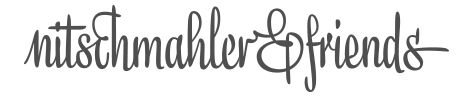 Abbildung: Onlineplattform PTA digital mobil & Tablet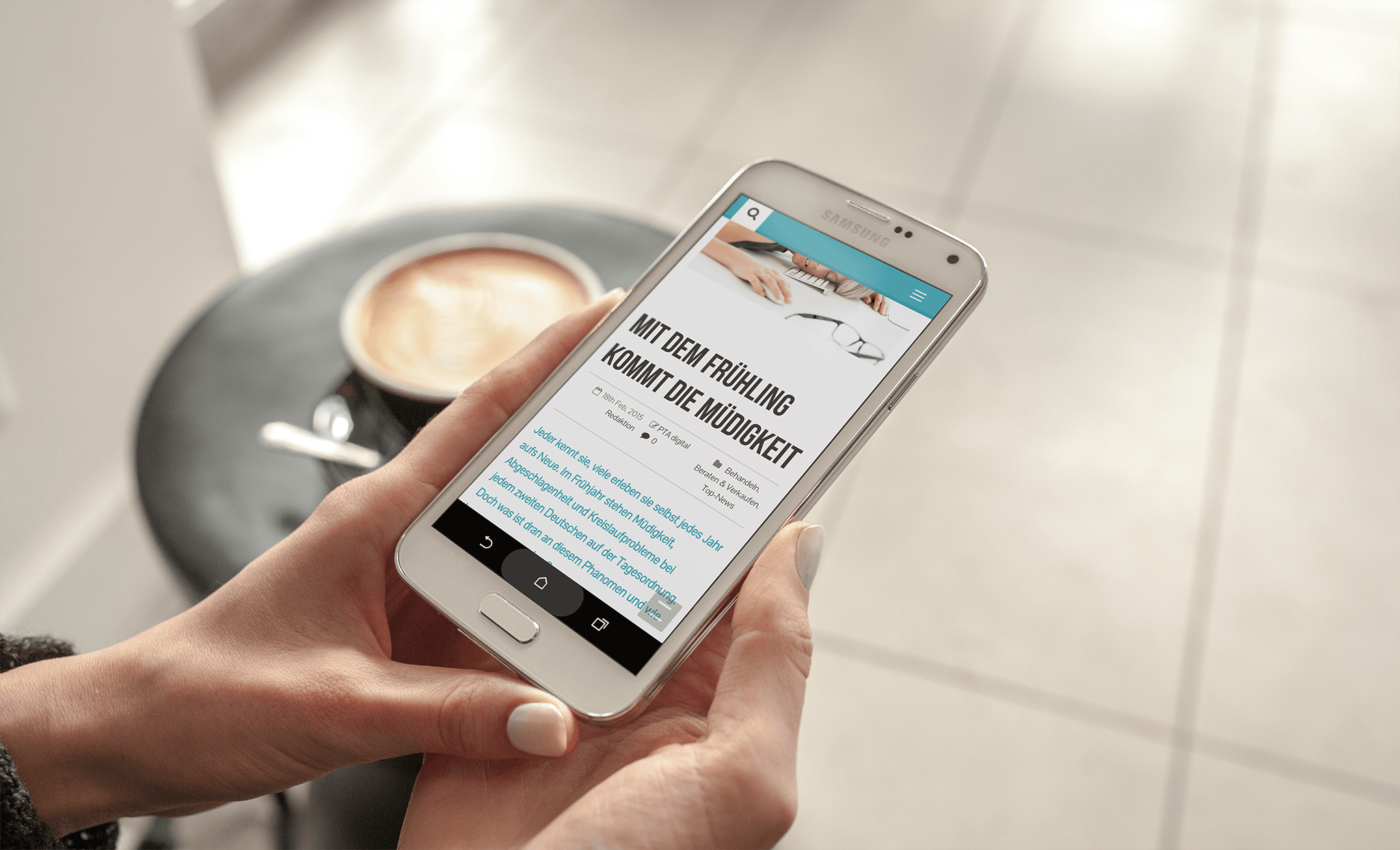 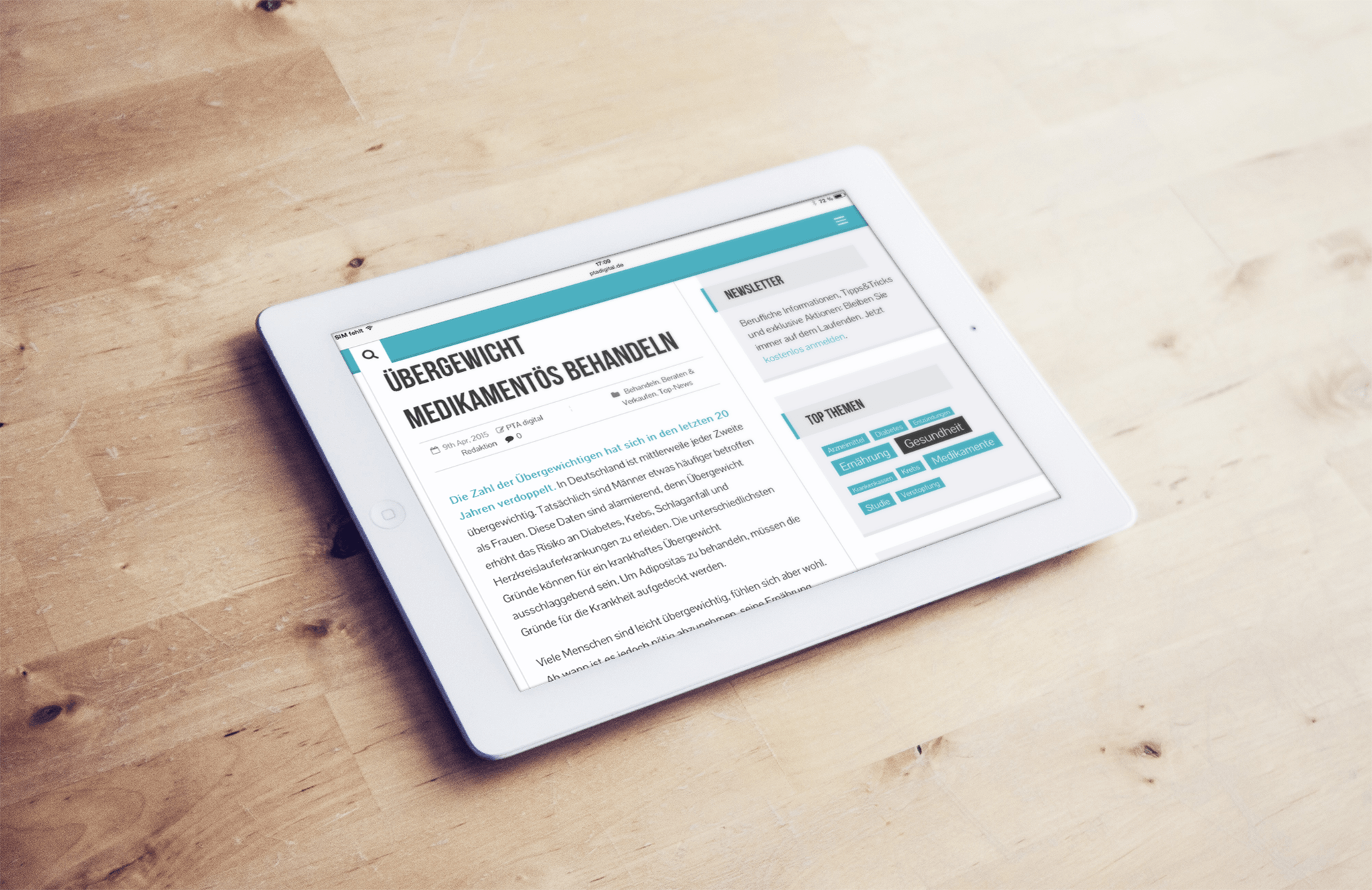 Bildunterschrift:PTA digital vermittelt pharmazeutisch-technischen Assistenten auch unterwegs aktuelle Informationen zu den Themen PTA der Job, Behandeln& Beraten, News und Service.Abbildung: Onlineplattform PTA digital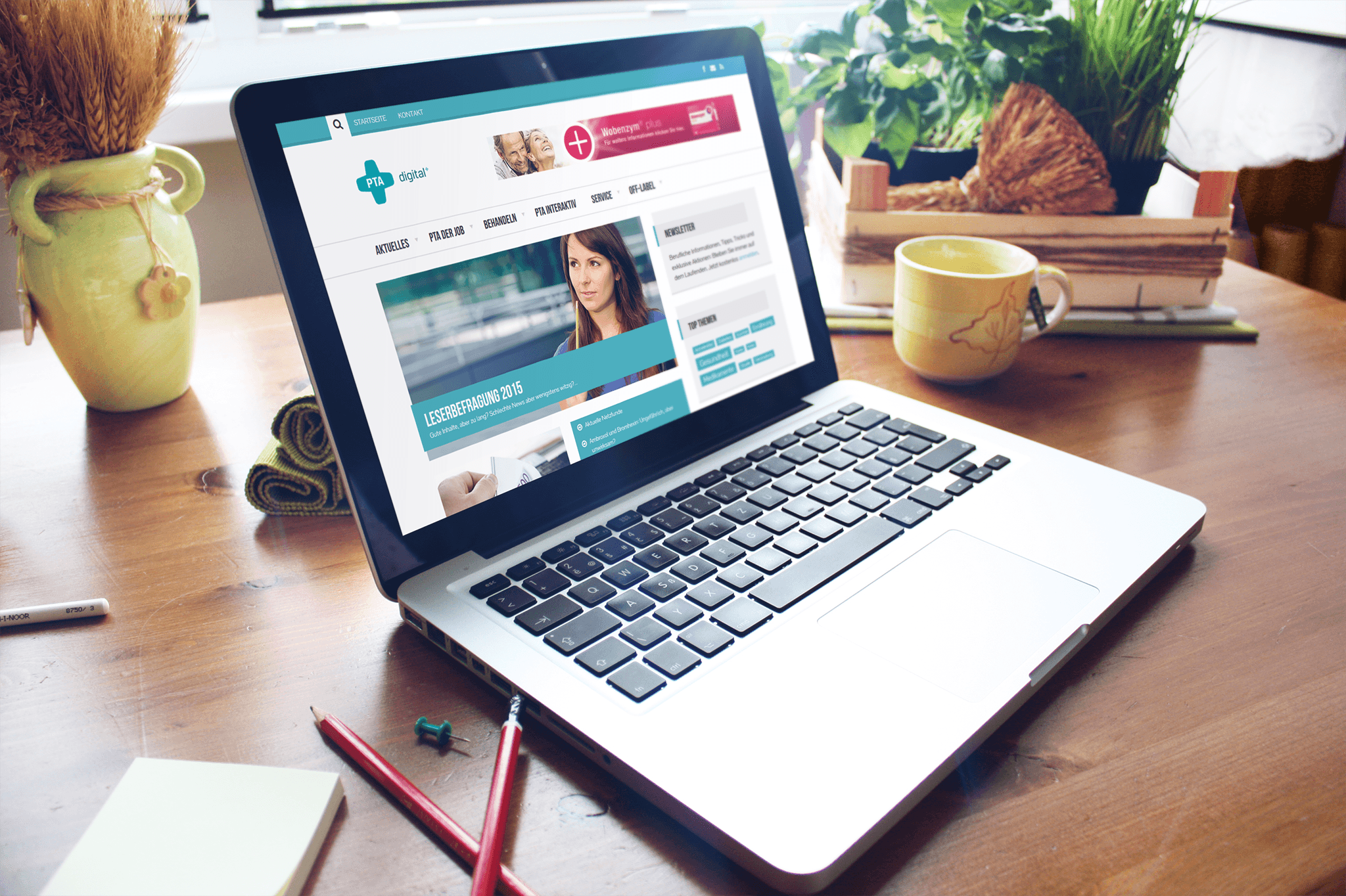 Bildunterschrift: Ab Mitte April bietet die neue Onlineplattform www.ptadigital.de der Hamburger Kreativagentur nitschmahler&friends Interessantes aus verschiedenen Themenbereichen für pharmazeutisch-technische Assistenten.Bildmaterial zur Veröffentlichung unter Nennung „nitschmahler&friends“ freigegeben.Alle Dateien finden Sie in Hochauflösung zum Download unter:web.nitschmahler.com/pta-digital/presse/pta-android.pngweb.nitschmahler.com/pta-digital/presse/pta-ipad.pngweb.nitschmahler.com/pta-digital/presse/pta-mac.png